FIRST SELECTMAN LEGAL       							____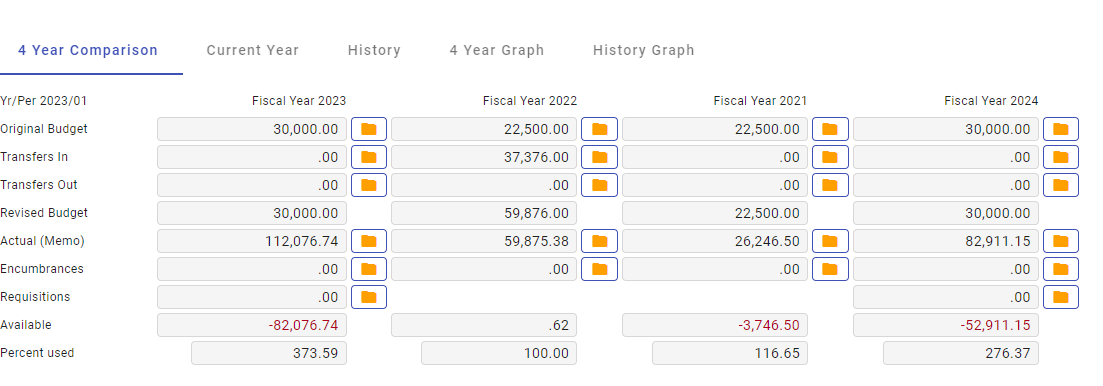 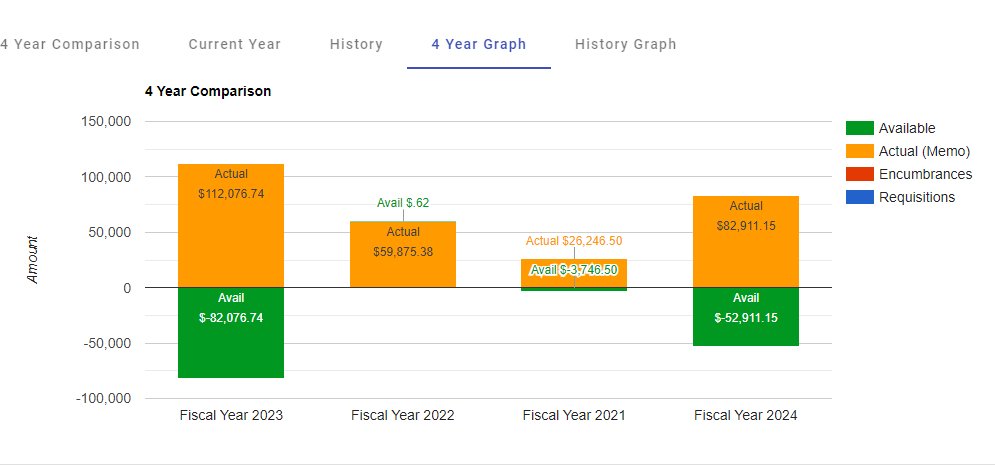 HR LEGAL______________________________________________________ 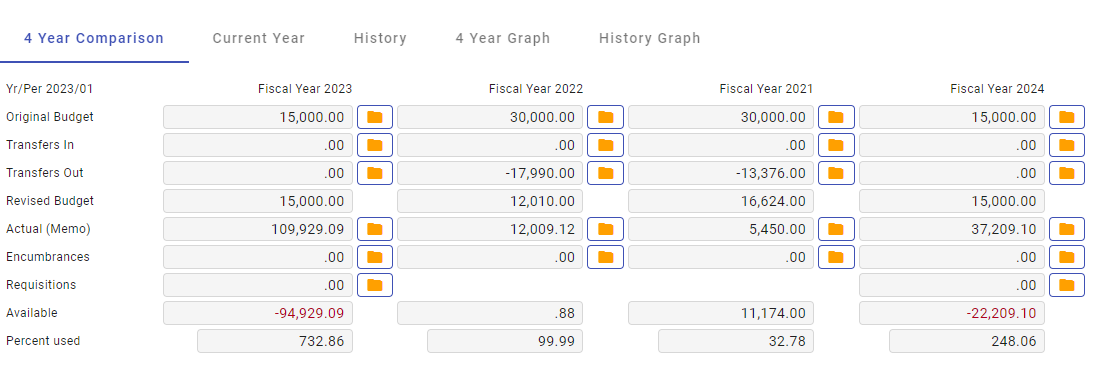 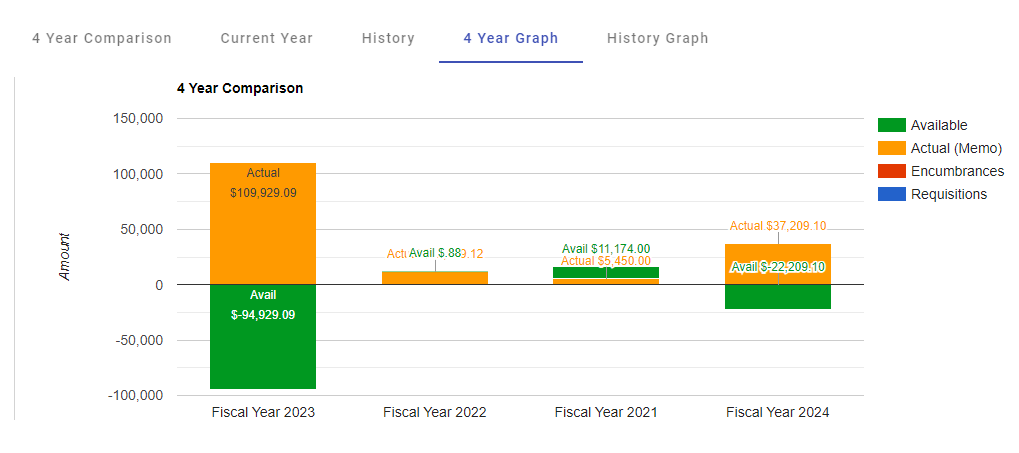 PLANNING LEGAL______________________________________________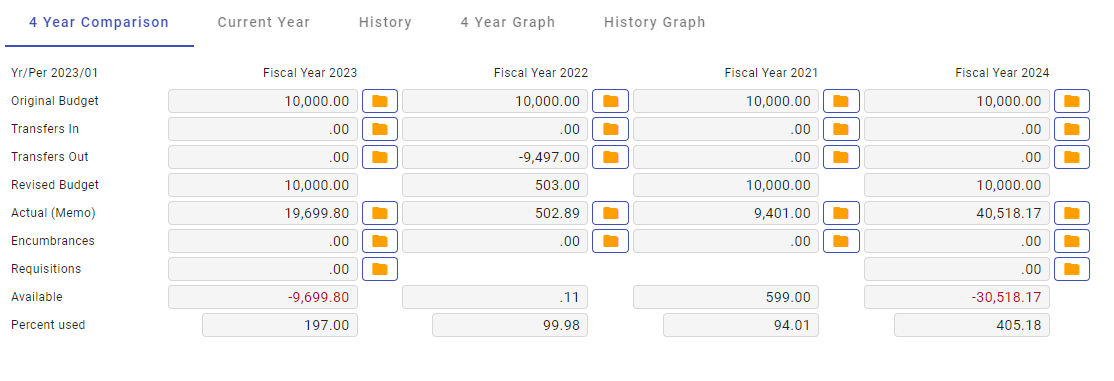 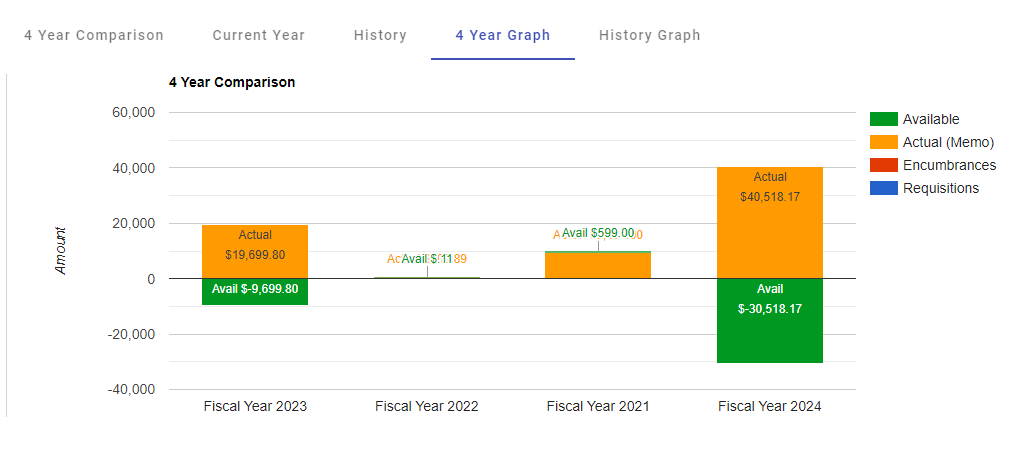 